个  人  简  历姓    名性    别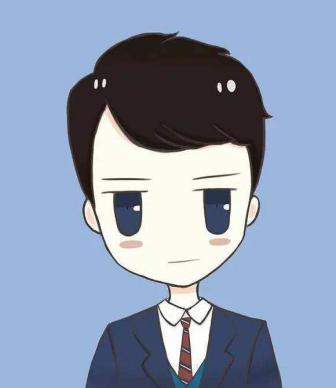 出生年月民    族籍    贯健康状况身    高特长爱好学    历联系电话毕业院校及专业教育经历工作经历个人专长自我评价